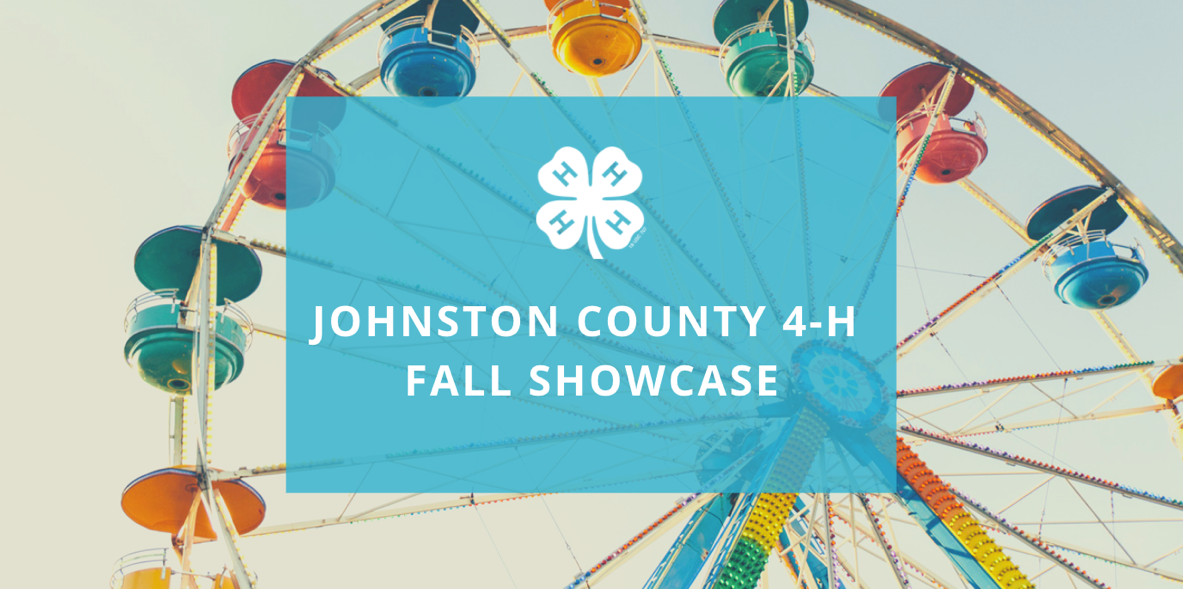 We are excited to announce that our Johnston County 4-H Fall Showcase will be in-person this year! However, given COVID-19, this program is subject to change and if needed will be held virtually. All information on how to register and participate can be found below.  If you have any questions please contact Courtney Stanley at courtney_stanley@ncsu.edu or by phone at (919) 989-5380.To participate, youth must be 5 years old as of January 1, 2021 and must be currently enrolled in the Johnston County 4-H program in 4-H Online. To register your child visit https://v2.4honline.com/. The age categories as of January 1, 2021:Cloverbuds: 5-7 years old - (Non-competitive)Junior: 8-13 years oldSenior: 14-18 years oldENTRY CLASSESCrafts - Cloverbud, Junior & Senior – *Photography is included in cloverbud crafts Photography - Junior & Senior Entomology- Cloverbud, Junior & Senior Youth are able to enter up to two items per category. Each entry that places 1st, 2nd or 3rd in each class will receive an award. Best of show will also be awarded per class in the Junior and Senior age category.All Fall Showcase & NC State Fair entries must have been created by the 4-H member between October 22, 2020- October 1, 2021. FALL SHOWCASE SCHEDULERegister for Fall Showcase by completing the form below – all entries must be submitted by September 24th.Drop-off your items on October 5th or 6th at our office between 8am-5pm.Fall Showcase – October 7th at 6:30pm in the Extension AuditoriumAll entries registered for the NC State Fair will be taken to the fairgrounds on October 8th & entries not being taken to the fair may be picked up on October 7th.Fall Showcase Registration Form  Please complete this form with a list of all your entries by September 24th and email it to Courtney Stanley at courtney_stanley@ncsu.edu.  To enter your items into the NC State Fair, you must complete the following forms and mail them to the NC State Fair Entry Office by September 15th, 2021. NC State Fair entry information can be found here! 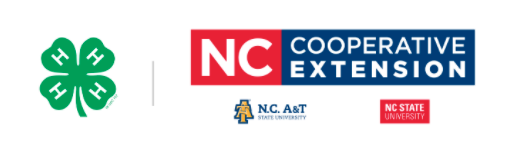 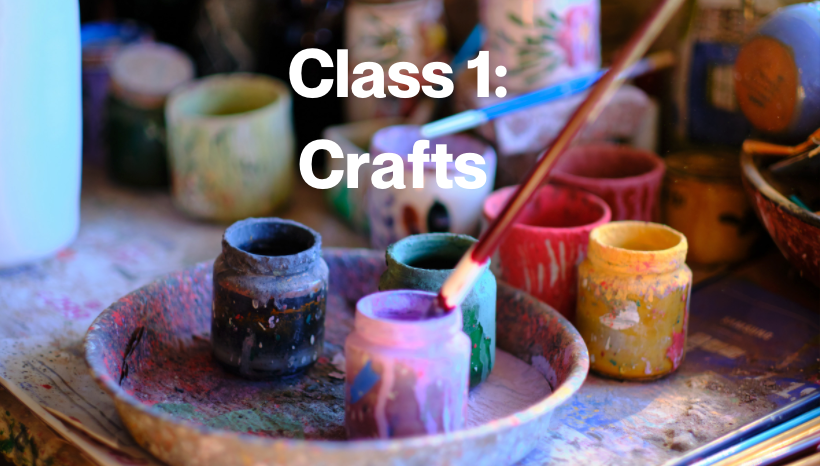 CRITERIA FOR JUDGINGCraftsmanship- 40 pointsOriginality and Creativeness- 30 pointsPracticality and Usefulness- 30 points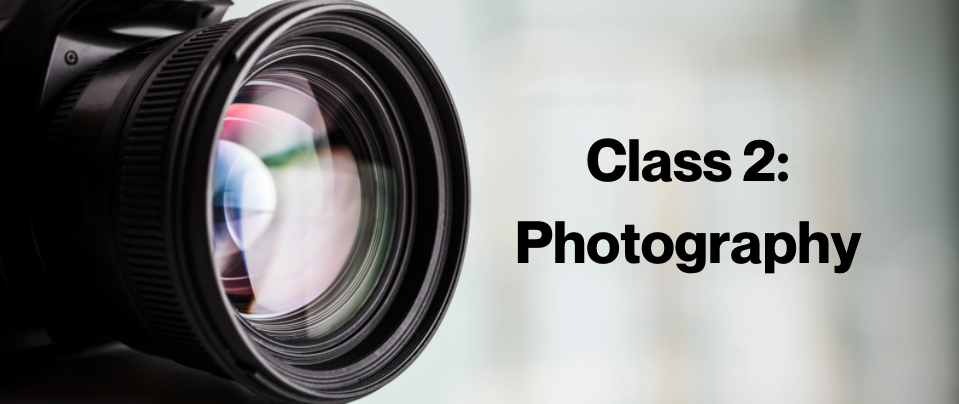 CRITERIA FOR JUDGINGStorytelling ability (Contains few or no distracting or unnecessary elements. - All the elements within the picture are arranged to tell the story.) - 50 points Photographic Quality (Clear and sharp and shows detail in areas where appropriate.) - 30 points Mounting (no larger than 8x10 mounted and are mounted neatly and securely) - 10 points Captions (Pictures have appropriate captions) - 10 points*CLOVERBUD PHOTOGRAPHY IS INCLUDED IN CLASS 1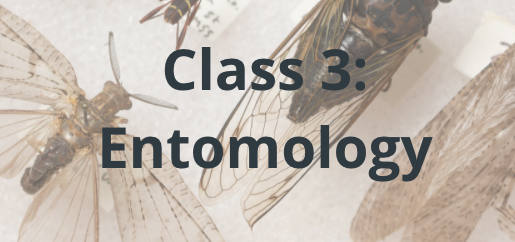 CRITERIA FOR JUDGING General appearance and neatness of arrangement Care in preparation of the insectsPlacing and completeness of labelsNumber of orders and specimens of North Carolina insects correctly identified Class 107: Entomology – Insect collection Cloverbud 5-7 (Non-competitive) Junior 8-13Senior 14-18Class 108: 4-H Entomology - Special study or exhibit Junior 8-13Senior 14-18